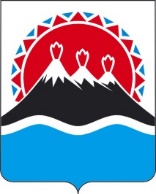 МИНИСТЕРСТВО ТРУДА И РАЗВИТИЯ КАДРОВОГОПОТЕНЦИАЛА КАМЧАТСКОГО КРАЯПРИКАЗг. Петропавловск-КамчатскийВ соответствии с Законом Российской Федерации от 19.04.1991 № 1032-1 
«О занятости населения в Российской Федерации», приказом Министерства труда и социальной защиты Российской Федерации от 29.12.2021 № 931н «Об утверждении Стандарта процесса осуществления полномочия в сфере занятости населения «Организация проведения оплачиваемых общественных работ», приказом  Министерства труда и развития кадрового потенциала Камчатского края от 14.10.2021 № 265 «Об утверждении Порядка по организации оплачиваемых общественных работ» в целях обеспечения потребности Камчатского края в выполнении работ, носящих временный или сезонный характер, а также сохранения мотивации к труду у лиц, имеющих длительный перерыв в работе или не имеющих опыта работыПРИКАЗЫВАЮ:Внести в приложение 1 к приказу Министерства труда и развития кадрового потенциала Камчатского края от 22.02.2023 № 5-Н «Об определении видов и объема общественных работ, организуемых в Камчатском крае в 2023 году в качестве дополнительной социальной поддержки граждан, ищущих                    работу» следующее изменение:пункт 37 дополнить словами «, а также руководство бригадами школьников».2. Настоящий приказ вступает в силу после дня его официального опубликования.[Дата регистрации] № [Номер документа]О внесении изменения в приложение к приказу Министерства труда и развития кадрового потенциала Камчатского края                                                от 22.02.2023 № 5-Н                            «Об определении видов и объема общественных работ, организуемых в Камчатском крае в 2023 году в качестве дополнительной социальной поддержки граждан, ищущих работу»И.о. Министра[горизонтальный штамп подписи 1]И.А. Голованов